Lesson 15: Find Missing Side LengthsStandards AlignmentsTeacher-facing Learning GoalsSolve problems involving area and volume using the relationship between multiplication and division.Student-facing Learning GoalsLet’s use the relationship between multiplication and division to solve problems.Lesson PurposeThe purpose of this lesson is for students to find missing side lengths of rectangles and rectangular prisms using their understanding of area, volume, and multi-digit division.In an earlier unit, students learned to find the volume of rectangular prisms either by multiplying the length, width, and height or choosing a base and multiplying the area of that base by the corresponding height. In this unit, students learned to use division strategies to divide multi-digit numbers. The purpose of this lesson is to use multiplication and division to solve problems about area and volume. Throughout, students apply multiplication and division and what they know about the relationship between the length, width, and height of a rectangular prism and its volume to solve problems (MP2).This lesson has a Student Section Summary.Access for: Students with DisabilitiesEngagement (Activity 2) English LearnersMLR8 (Activity 2)Instructional RoutinesEstimation Exploration (Warm-up)Lesson TimelineTeacher Reflection QuestionAs you finish up this unit, reflect on the norms and activities that have supported each student in learning math. List ways you have seen each student grow as a young mathematician throughout this work. List ways you have seen yourself grow as a teacher. What will you continue to do and what will you improve on in the next unit?Cool-down(to be completed at the end of the lesson)  5minThe Area of the GardenStandards AlignmentsStudent-facing Task StatementThe area of a rectangular garden is 832 square feet and its length is 16 feet. What is its width?Student Responses52 feet. Sample response: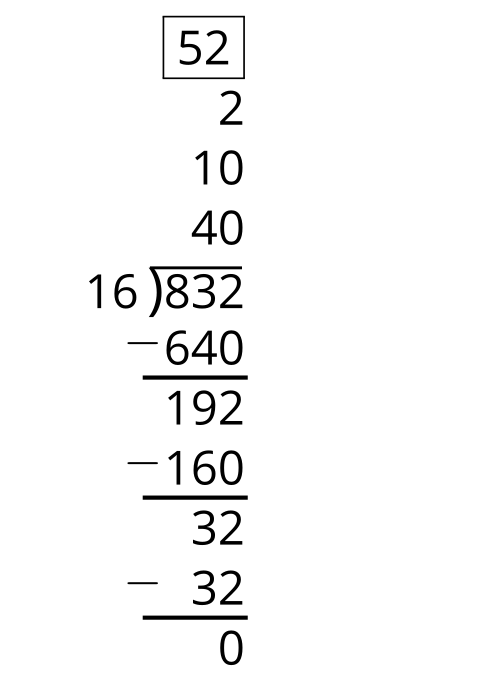 Addressing5.NBT.B.5, 5.NBT.B.6Warm-up10 minActivity 115 minActivity 220 minLesson Synthesis10 minCool-down5 minAddressing5.NBT.B.6